Predict	    	   					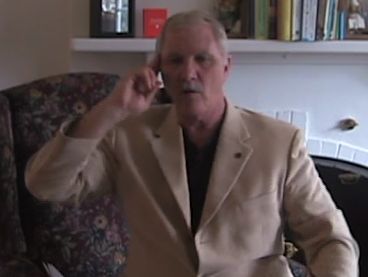 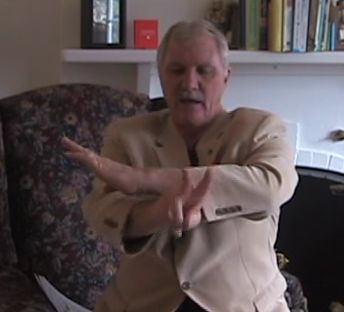 Infer	 	   	   		   			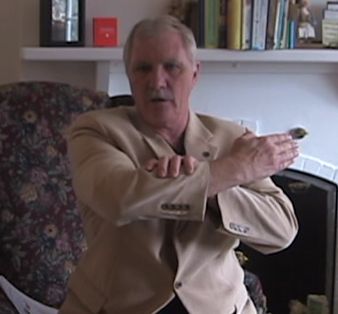 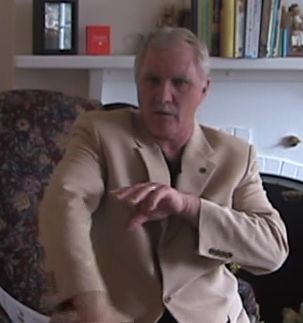 Cause/Effect						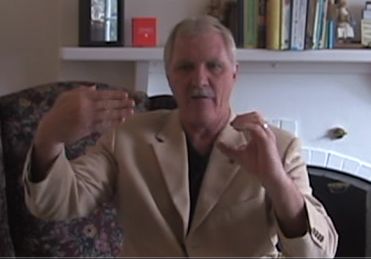 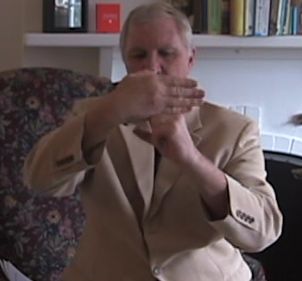 Reasons & Evidence				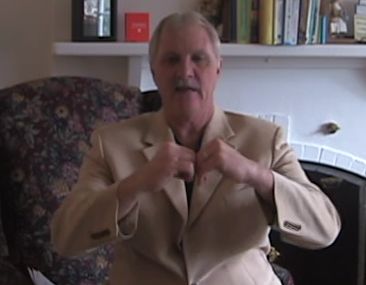 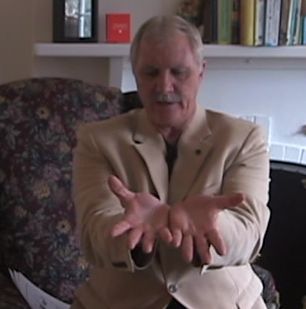 Perspective	 					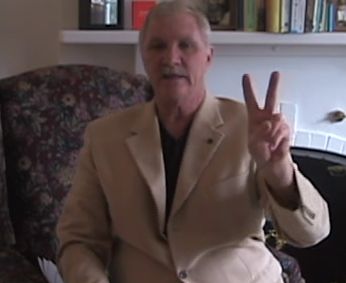 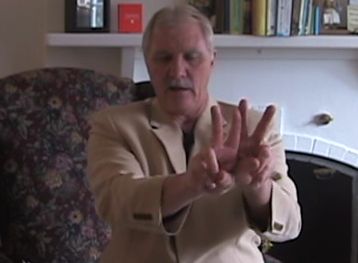 Feelings		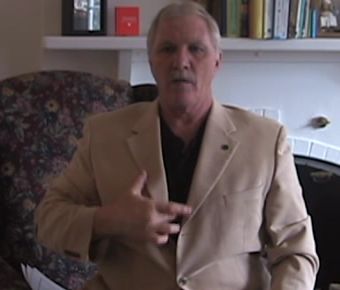 